                           Praca kontrolna z matematyki   semestr  V a i V b Zadanie .1Wyznacz iloczyn wielomianów W(x)  U(x)   ,  sumę wielomianów   W(x) + U(x)U (x) =2x-3    i   W(x)=Zadanie. 2Rozłóż wielomian na czynniki liniowe.W(x) = W(x)= Zadanie. 3Rozłóż wielomian na czynniki grupując jego wyrazy;W(x) = Zadanie .4Rozwiąż równania .Zadanie .5Rozwiąż  równania  wymierne.Zadanie .6Rozwiąż równanie z wartością  bezwzględną :Zadanie . 7Rozwiąż  trójkąt prostokątny mając następujące dane:a= 5b=12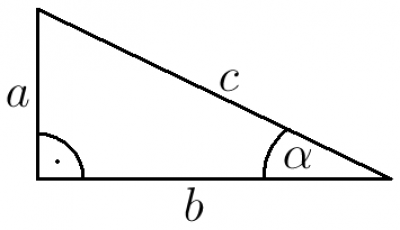 